Service:Service:Grade:4A – 4C4A – 4C4A – 4CSalary:Salary:Salary:Reporting to:Reporting to:IT Audit ManagerLocation:Salford Civic Centre, Chorley Road, SwintonSalford Civic Centre, Chorley Road, SwintonSalford Civic Centre, Chorley Road, SwintonHours:Hours:Hours:About the roleAbout the roleAbout the roleAbout the roleAbout the roleAbout the roleAbout the roleAbout the roleOur priorities Our priorities Our priorities 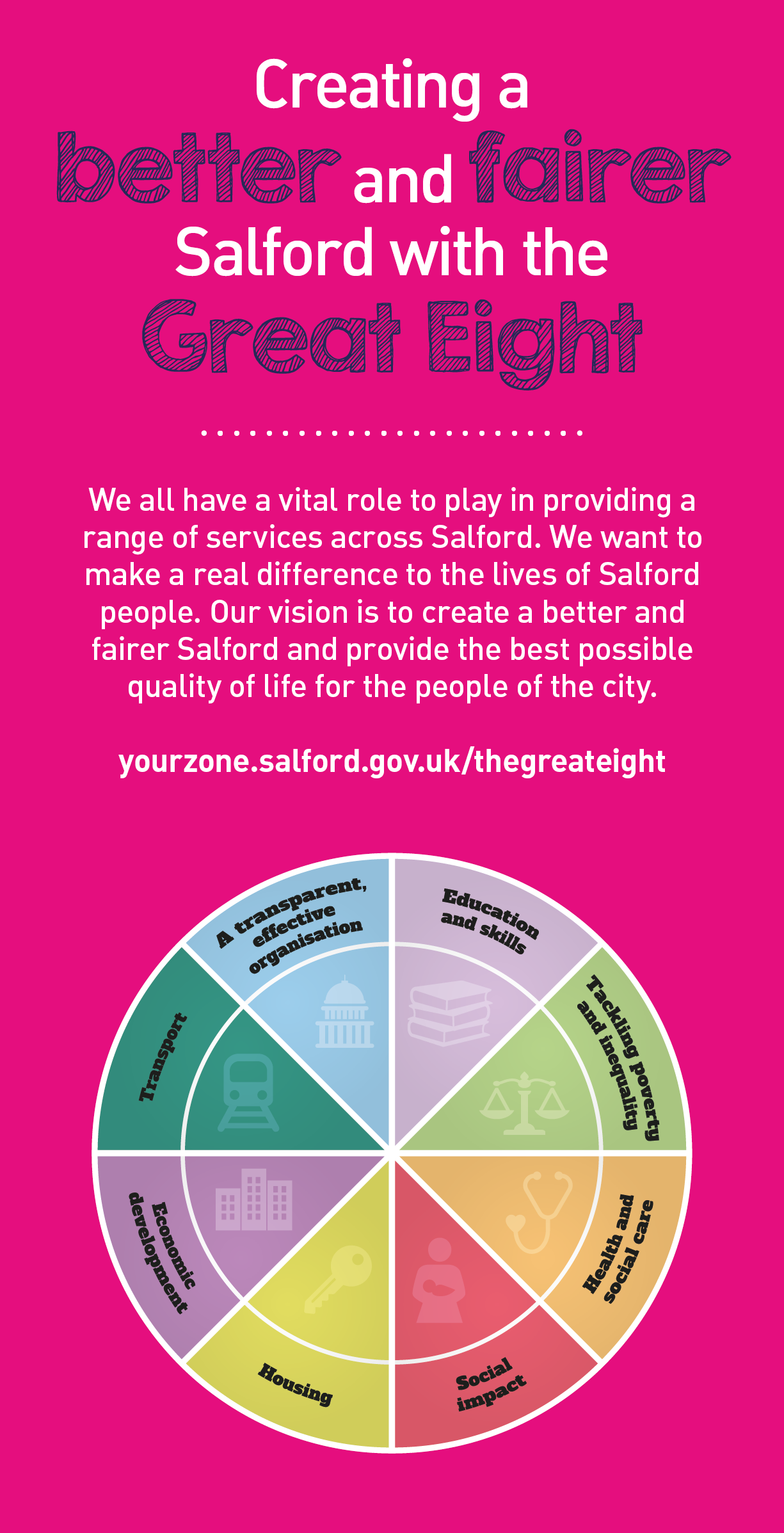 Key outcomesKey outcomesKey outcomesKey outcomesKey outcomesKey outcomesKey outcomesKey outcomesKey outcomesKey outcomesWhat we need from youWhat we need from youWhat we need from youWhat we need from youWhat we need from youWhat we need from youWhat we need from youWhat we need from youWhat we need from youWhat we need from youProven technical skills and ability in the role with a record of accomplishment for delivering outcomesProfessional credibility through proven relevant experienceTo model and demonstrate our values and behavioursProven technical skills and ability in the role with a record of accomplishment for delivering outcomesProfessional credibility through proven relevant experienceTo model and demonstrate our values and behavioursProven technical skills and ability in the role with a record of accomplishment for delivering outcomesProfessional credibility through proven relevant experienceTo model and demonstrate our values and behavioursProven technical skills and ability in the role with a record of accomplishment for delivering outcomesProfessional credibility through proven relevant experienceTo model and demonstrate our values and behavioursEvidence of delivering audit plans on time and within budget Strong IT literacy, including computer assisted audit techniques (CAATS) Experience leading on internal investigations Strong relationship management with all clients in relation to service delivery, dispute resolution and service continuity Proven experience of working effectively with commercial clients Evidence of effective performance management A current driving licence, valid in the UK Evidence of delivering audit plans on time and within budget Strong IT literacy, including computer assisted audit techniques (CAATS) Experience leading on internal investigations Strong relationship management with all clients in relation to service delivery, dispute resolution and service continuity Proven experience of working effectively with commercial clients Evidence of effective performance management A current driving licence, valid in the UK Evidence of delivering audit plans on time and within budget Strong IT literacy, including computer assisted audit techniques (CAATS) Experience leading on internal investigations Strong relationship management with all clients in relation to service delivery, dispute resolution and service continuity Proven experience of working effectively with commercial clients Evidence of effective performance management A current driving licence, valid in the UK Evidence of delivering audit plans on time and within budget Strong IT literacy, including computer assisted audit techniques (CAATS) Experience leading on internal investigations Strong relationship management with all clients in relation to service delivery, dispute resolution and service continuity Proven experience of working effectively with commercial clients Evidence of effective performance management A current driving licence, valid in the UK Evidence of delivering audit plans on time and within budget Strong IT literacy, including computer assisted audit techniques (CAATS) Experience leading on internal investigations Strong relationship management with all clients in relation to service delivery, dispute resolution and service continuity Proven experience of working effectively with commercial clients Evidence of effective performance management A current driving licence, valid in the UK Application Guidance  Our values 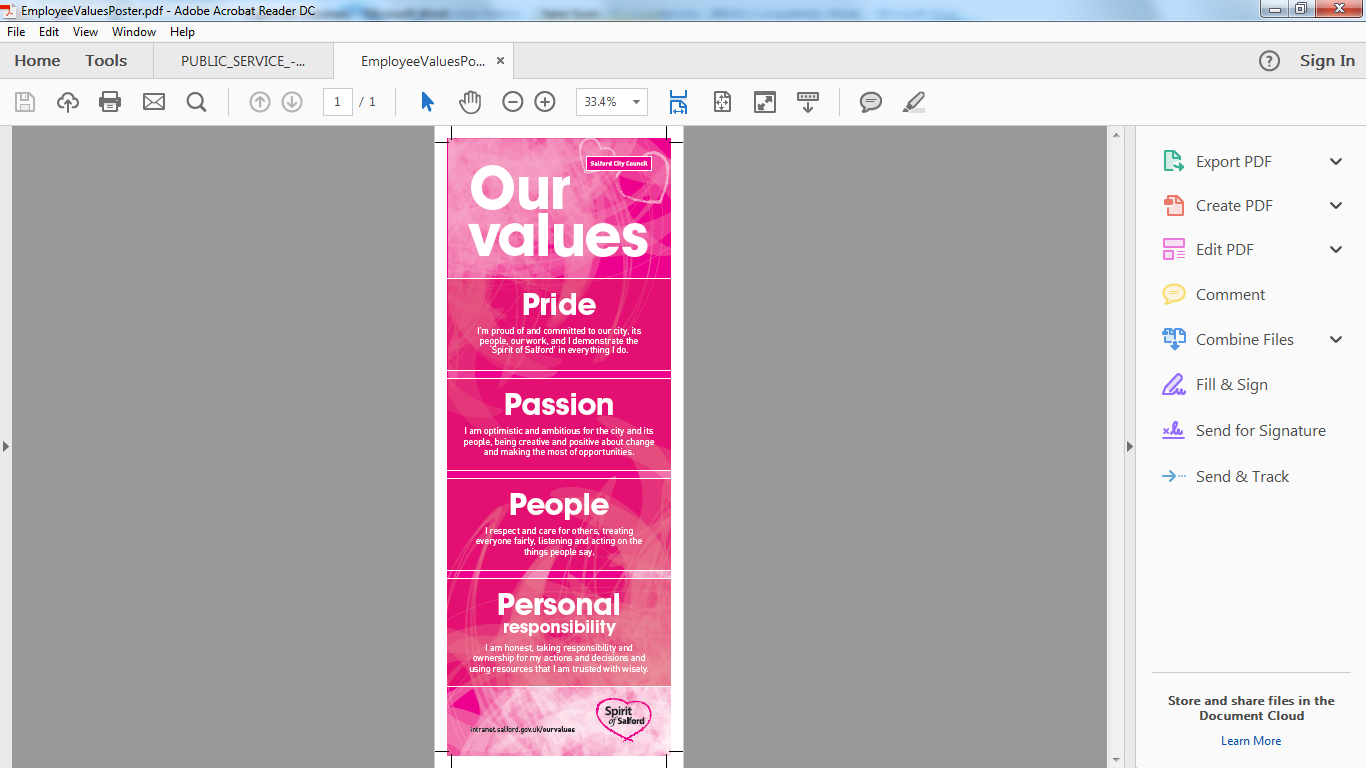 